Qual é o meu propósito na vida? O que é uma vida correta? Por que há tanta coisa errada no mundo? O que posso fazer para ajudar a endireitá-lo?Estes são alguns dos grandes questionamentos da vida que precisamos responder. Vivemos envolvidos em muitos por quês – e qualquer mudança duradoura na vida começará quando acharmos a resposta certa para as nossas principais dúvidas existenciais. A Série Encontros com Jesus, do Pr. Timothy Keller, propõe analisar as respostas aos nossos questionamentos através do Cristianismo, ou melhor, através da vida de Cristo e do modo como Ele lidava com as coisas do cotidiano. O modo de pensar e de agir do Senhor Jesus é a base para um Discipulado Autêntico. É isto que precisamos – fazer Discípulos Dele, e não, nossos.Na época de Cristo, a Cultura Grega era a base do Pensamento Filosófico. Um dos pensamentos principais era que o Universo obedecia a uma ordem racional e moral. Era o “Logos”, a ordem da natureza. A vida bem vivida era aquela que se conformava a essa ideia. Por isto, João toma este termo Logos em João 1:1, ao declarar: “No princípio era o Verbo (Logos), e o Verbo estava com Deus, e o Verbo era Deus”. Além do Logos, João introduz o “telos”, que é o propósito, algo para o que fomos feitos. O mundo não é o produto de forças cegas, aleatórias. Sua história não é um conto narrado, sem sentido algum. Nossa vida faz sentido, nossa vida tem propósito.A Bíblia insiste em que o sentido da vida não é um princípio ou uma estrutura racional abstrata. É UMA PESSOA – JESUS. E isto soou como uma insanidade naquele tempo. Para demonstrar isto, João expôs esta história, em um encontro de Cristo com alguns “estudantes” ou discípulos. Naquela época, quem quisesse estudar, buscava seus mestres, seus rabinos – e passava a caminhar e conviver com eles. O rabino mais ousado e estranho que apareceu era João Batista. Ele tinha muitos alunos dedicados e seguidores, dentre os quais André, irmão de Pedro e Felipe, que levou consigo o seu amigo Natanael – João 1:45.Quando João Batista apontou para Jesus como “o Cordeiro de Deus, o Messias” – João 1:29, alguns alunos acreditaram nesta afirmativa. Outros, não, eram céticos – dentre os quais, Natanael.Leia João 1:43-51. Repare na resposta de Natanael – “De Nazaré pode sair alguma coisa boa?”. Natanael é um esnobe espiritual: “De Nazaré...?”. Todos menosprezavam os galileus (Nazaré era uma cidade da Galileia, região ao norte da terra de Israel).Esta é uma característica da raça humana. Como alguém que é menosprezado lida com isto? Resposta: menosprezando. E Natanael era da Galileia, e Nazaré um “fim-de-mundo”.Uma característica do Menosprezo é o “revirar de olhos” – ser igual aos melhores (ou, pretender ser igual aos melhores). Muitas vezes queremos ser considerados capazes e inteligentes, não por nossa argumentação respeitável e atenta, mas pela “ridicularização e pelo desdém”. Os olhos de Natanael “reviraram”. Nazaré? Tem certeza? Muitos veem o Cristianismo assim, ainda hoje. Ele é de Nazaré? Pode vir alguma coisa boa de Nazaré?Você conhece alguém que está desdenhando ou esnobando “Jesus de Nazaré”, por algum motivo? Qual pode ser a nossa resposta para esta pessoa?A rejeição completa é mortal – “Um casamento bem sucedido consegue lidar com a decepção, com a dor, a discordância e a frustração. Não com a rejeição completa”. O Desprezo Mata Relacionamentos. Desprezar o Cristianismo implica em não aceitar os princípios universais de convivência, hoje, que nasceram do que Cristo falou: a) Amar os inimigos, e não matá-los; b) Cada ser humano é a imagem de Deus – tem valores, direitos e dignidade; c) Filosofia dos direitos humanos; d) Cuidar dos pobres e oprimidos.Como você responderia a alguém que diz: Ok. Posso acreditar nisso sem crer no cristianismo...?Com certeza, a resposta passa pela escolha do Senhor Jesus: “O Logos se fez carne e habitou entre nós” – João 1:14. Jesus escolheu Nazaré... e, não, Jerusalém. Qual é a mensagem? “O Deus transcendente e imortal veio à terra e tornou-se frágil, desprezado, vulnerável ao sofrimento e à morte”. Para perdoar os nossos pecados e levar o nosso castigo.Todas as religiões dizem: “o que faço para achar Deus?” O Cristianismo mostra “o que Deus fez para nos encontrar”. Todas as religiões dizem: “você precisa fazer algo para se conectar com Deus”. O Cristianismo diz: “Cristo fez tudo!” Para aqueles que sentem necessidade de um Salvador.
esus lhe deu uma receita para satisfazer sua necessidade.  Por queca, Ana e Isabel.
 o do cotidiano.
de $ 109,3807. Ou um juros“Perguntou-lhe Natanael: De Nazaré pode sair alguma coisa boa? Respondeu-lhe Filipe: Vem e vê” – 1:46.Ao expressar orgulho e desdém, Natanael demonstra uma profunda necessidade espiritual. Ele acompanha Felipe. Por quê? Vários questionamentos passam pela sua mente: a) Israel estava sob o jugo de Roma – “O que Deus está fazendo?”; b) Crise de identidade nacional e racial – “Procurar um Messias?”; c) Continuavam sendo Povo de Deus? Foram rejeitados?Quem sabe eu deva procurar... em Nazaré? “Você jamais pode determinar se algo é bom ou ruim, a menos que lhe conheça o propósito” (Alasdayr MacIntyre). Filipe disse “vem e vê” – e lá se foi Natanael se encontrar com o Messias. Jesus lhe deu uma receita para satisfazer sua necessidade: “Eis um verdadeiro israelita, em quem não há fingimento” – v. 47. Jesus, com toda a sua franqueza, consegue enxergar nossa essência e, ainda assim, ser gentil. “Como me conheces tão bem?”. “Eu te vi, quando estavas debaixo da figueira” – v. 48.Como Ele pode saber de algo tão particular e restrito? Natanael não se conteve: “Mestre, tu és o Filho de Deus, tu és o Rei de Israel!” – v. 49. Jesus o repreende, ao mesmo tempo em que o convida a novas experiências. Era cético, e agora, virou crente? Você não sabe quem Eu Sou. Não se deixe ir pelas emoções. Pense e caminhe um pouco mais. Você crê por causa disso? Você ainda não viu nada! “Pois maiores coisas do que estas verás” – v. 50.“... vereis o céu aberto e os anjos de Deus subindo e descendo sobre o Filho do Homem” – v. 51.Quando encontramos Jesus, Ele será sempre muito mais do que podemos imaginar! Ao referir-se a Anjos – que falam da Presença Majestosa de Deus – Ele está fazendo referencia à mesma visão que Jacó teve em Betel (Gênesis 28:10-17). Os homens pecaram e criaram um muro entre o Céu e a Terra. Jesus diz que Ele é o Caminho, o Logos de Deus, Aquele que restaura o acesso à Presença de Deus. Você acha que eu sou o Messias? O Rei? Acha que vou libertar Israel do Jugo de Roma? Vou fazer muito mais do que isto. “Vou colocá-los de volta no Colo do Pai”.Que tal fazer uma decisão nesta tarde/noite? Abandone seus preconceitos! Seja Como Natanael. Venha para Nazaré. Venha para Jesus de Nazaré.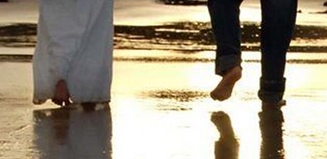 Encontros com Jesus1 – O Estudante Cético“Perguntou-lhe Natanael: De Nazaré pode sair alguma coisa boa? Respondeu-lhe Filipe: Vem e vê” – João 1:46Introdução à Série Encontros com JesusIntrodução à Primeira Lição – O Primeiro Encontro – O Estudante Cético1. Natanael – o esnobe2. Problemas em Rejeitar o Cristianismo3. Natanael se encontra com o Logos – JesusConclusão 